EPICPENApplication d’annotation à l’ordinateur.Pour télécharger le logiciel sur PC cliquer ici. Pour Mac rechercher l’application dans l’App Store.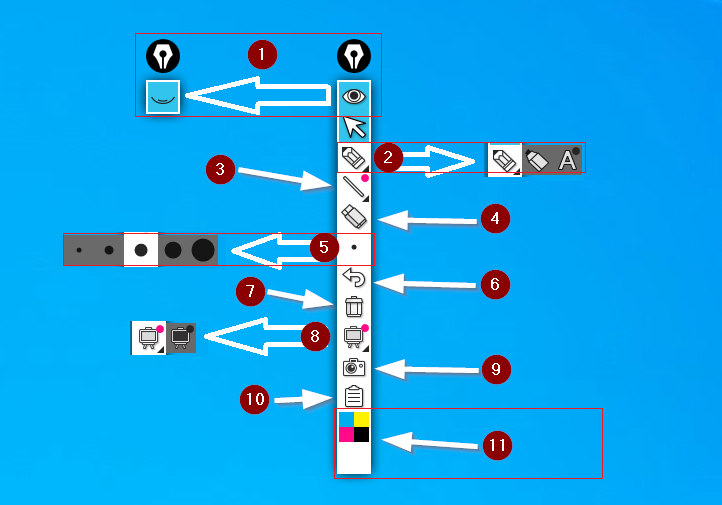 Encre invisible (pour afficher ou réduire les options de l’application)Sélection d’annotation (Passe de la souris au crayon ou au surligneur. L’ajout de texte écrit (le A) nécessite la version payante.)Dessin de lignes (nécessite la version payante.)Gomme à effacer (cliquer avec la gomme sur une ligne pour l’effacer.)Choix de l’épaisseur de la ligne du trait de crayon.Retour en arrière.Effacer toutes les annotations de l’application d’un coup.Tableau blanc et noir (nécessite la version payante.)Capture d’écran.Menu.Sélection de la couleurSélection des couleurs de base.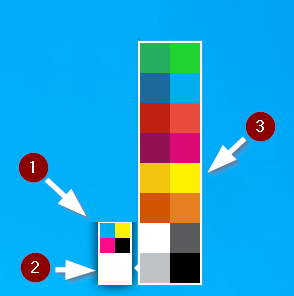 Couleur sélectionnée.                 (En cliquant le menu détaillé s’affiche.)Menu de couleurs (détaillé).